星河开市客环球商业中心项目选房交通指引和注意事项选房现场提供少量停车位，为环保低碳，建议绿色出行。请选房家庭认真仔细阅读以下事项：一、选房交通选房家庭可选择以下任意一种形式前往选房现场。选房地址：深圳市龙华区雅宝路星河WORLD二期国风艺术馆1楼定位地址：国风艺术馆（或星河WORLD二期）。（一）乘坐地铁您的位置—地铁10号线雅宝地铁站C2口—向正西方向出发，走90米，左转上天桥—沿天桥直行，跨越梅坂大道，朝左侧下桥—走80米到达星河WORLD二期1层国风艺术馆。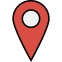 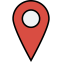 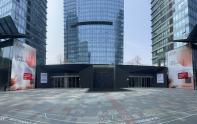 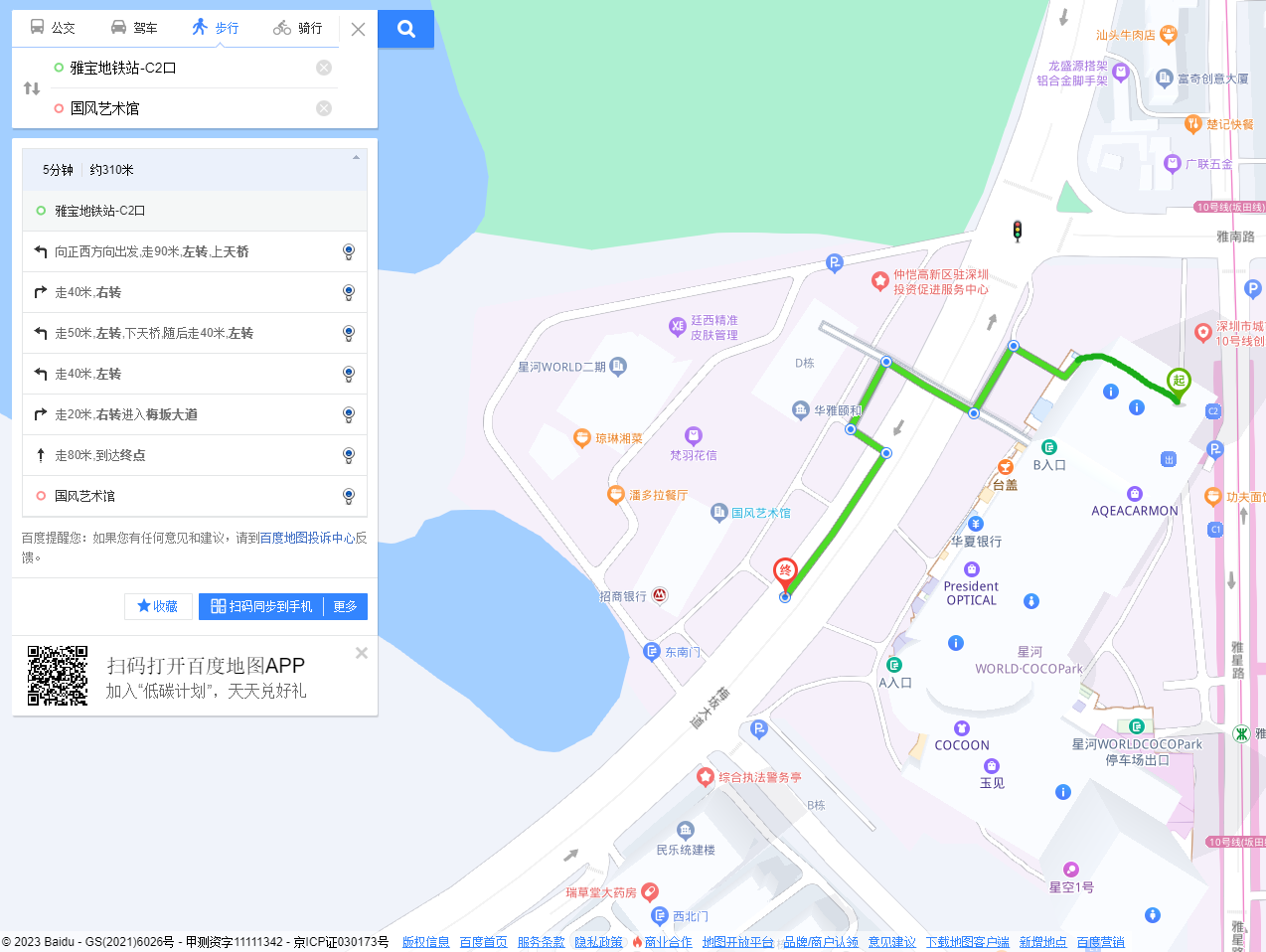 （二）乘车或自驾（注：现场停车位数目较少，建议公共交通出行）导航搜索“国风艺术馆”或“星河WORLD2期地下停车场入口”，可停车至星河WORLD二期停车场，提供少量车位。（三）乘坐公交（请密切留意最新公共交通信息）您的位置－五和雅南路口站（328路；612路；621路；M155路；M263路；M282路A/B线；M300路；M346路；M347路；M383路；M385路；M448路；M521路；M533路；M566路；高峰专线91号）－下车后走80米到达星河WORLD二期1层国风艺术馆。二、注意事项（一）选房家庭须按约定的时间，凭申请人身份证、选房通知书参加选房活动。（二）考虑到现场接待能力有限，为了营造顺畅、良好的选房环境，请每个选房家庭最多安排两人现场选房。从安全角度考虑，请选房家庭尽量不要携带老人、儿童。（三）为了保证选房家庭人身安全，请遵循现场工作人员统一安排，不要在选房现场随意走动，以免发生意外。联系电话：0755-85259999